Supplementary MaterialTable S1. Preferred Reporting Items for Systematic Reviews and Meta-analyses (PRISMA) checklist [1]. Abbreviations: NA, not applicable; p, page(s).Table S2. Data sources and search criteria for systematically reviewing HSV-1 epidemiology in Australia, New Zealand, and Pacific Islands.Abbreviations: HSV-1, herpes simplex virus type 1; HSV-2, herpes simplex virus type.Table S3. Studies reporting HSV-1 seroprevalence among different populations in Australia and Pacific Island nations.aThe reported study design is the original study design (cross-sectional, cohort, or randomized controlled trial). The included seroprevalence measures are those for the baseline measures at the beginning of the study.Abbreviations: Conv, convenience; CS, cross-sectional; EIA, enzyme immunoassay; ELISA, enzyme-linked immunosorbent type-specific assay; HIV, human immunodeficiency virus; HSV-1, herpes simplex virus type 1; HSV-2, herpes simplex virus type 2; MSM, men who have sex with men; SRS, stratified random sampling; STI, sexually transmitted infection; WB, western blot.Figure S1. Forest plots for the pooled mean HSV-1 seroprevalence among different populations in Australia.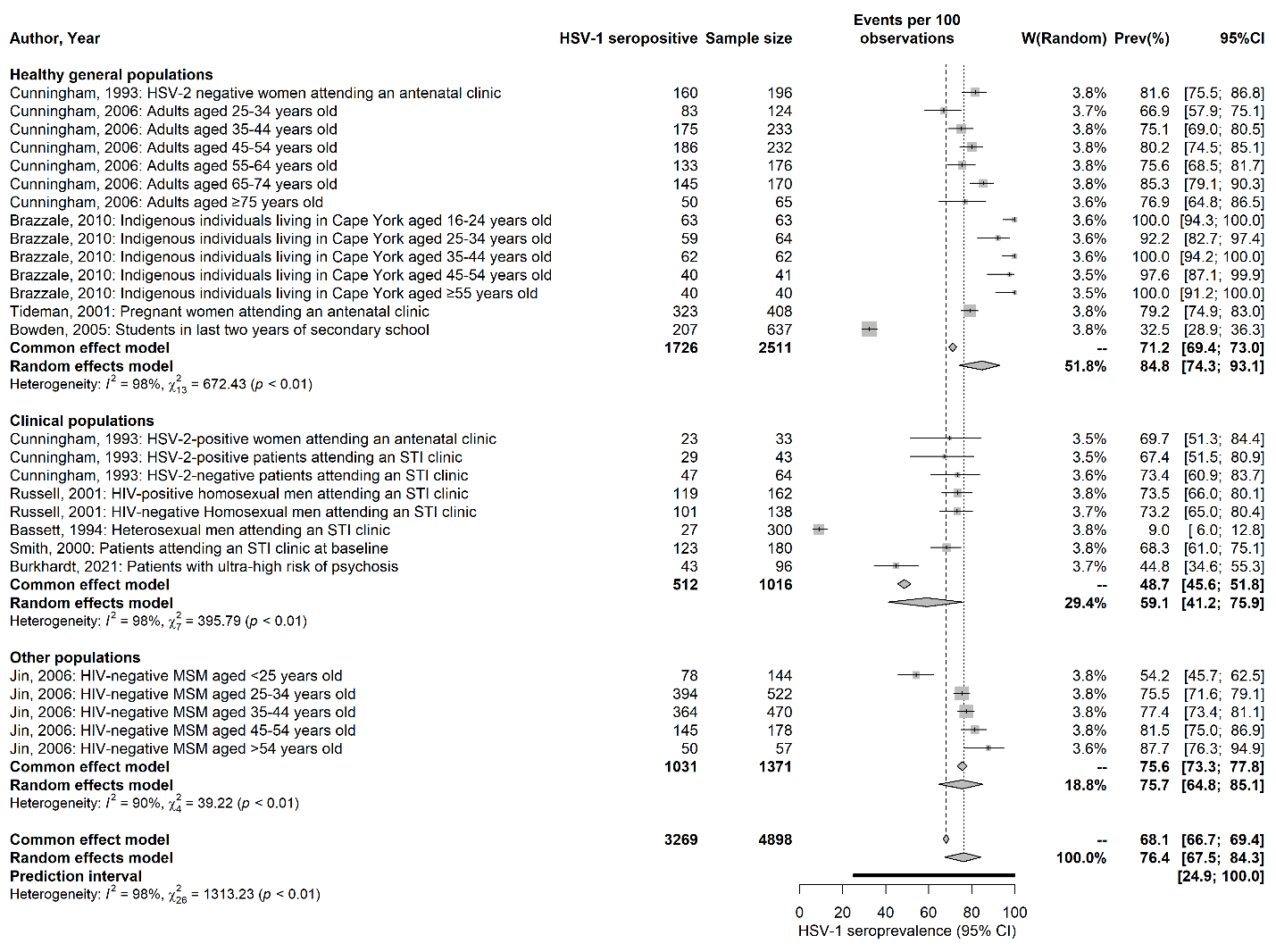 *Each line represents an HSV-1 seroprevalence measure in a specific stratum.Abbreviations: HIV, human immunodeficiency virus; HSV-2, herpes simplex virus type 2; MSM, men who have sex with men; STI, sexually transmitted infection.Table S4. Univariable and multivariable meta-regression analyses for HSV-1 seroprevalence in Australiaa using the year of publication instead of the year of data collection as the time variable.aThe only one available study from the Pacific Islands nations (Vanuatu) was excluded from this analysis.bTwo multivariable models were conducted, one for year of publication as a categorical variable and one for year of publication as a linear term.cVariance explained by the final multivariable model 3 (adjusted R2) = 21.05%.dVariance explained by the final multivariable model 4 (adjusted R2) = 24.74%.eAlthough the sex variable and the year of publication as a continuous linear variable did not have a statistically significant association with the outcome in the univariable analysis (p-value>0.2), they were included in the multivariable analysis because of epidemiological relevance.fOther populations included only men who have sex with men. gSample size denotes the sample size of each study population found in the original publication. Abbreviations: ARR, adjusted risk ratio; CI, confidence interval; ELISA, enzyme-linked immunosorbent type-specific assay; HSV-1, herpes simplex virus type 1; RR, risk ratio.Table S5. Studies reporting proportions of HSV-1 detection in clinically diagnosed genital ulcer disease and in laboratory-confirmed genital herpes in Australia and New Zealand.aThe reported study design is the original study design (cross-sectional, cohort, or randomized controlled trial). The included measures for the proportion of HSV-1 detection are those for the baseline measures at the beginning of the study.bMixed: Monoclonal direct fluorescent antibody assay was used, then from late 2002, a PCR assay was used.cMixed: Cell culture was used until August 2004, after which a validated in-house PCR assay was used.dMixed: From 1980-1999 a neutralization assay incorporating serotype-specific antibodies was used, then from late 1999, a PCR assay was used.Abbreviations: Conv, convenience; CS, cross sectional; HSV, herpes simplex virus; HSV-1, herpes simplex virus type 1; MSM, men who have sex with men; PCR, polymerase chain reaction.Figure S2. Forest plots for the pooled mean proportions of HSV-1 detection in clinically diagnosed genital ulcer disease and in laboratory-confirmed genital herpes in Australia and New Zealand.Patients with clinically diagnosed genital ulcer disease.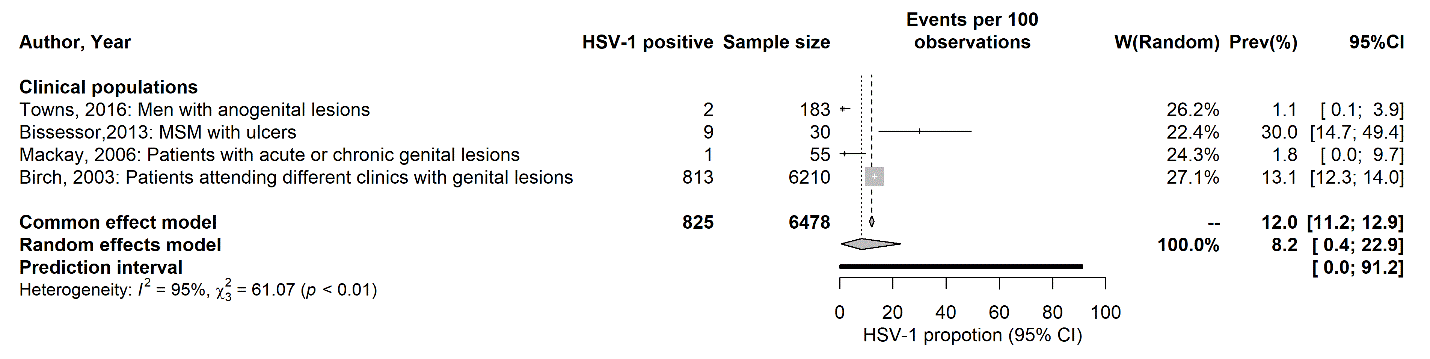 Patients with laboratory-confirmed genital herpes.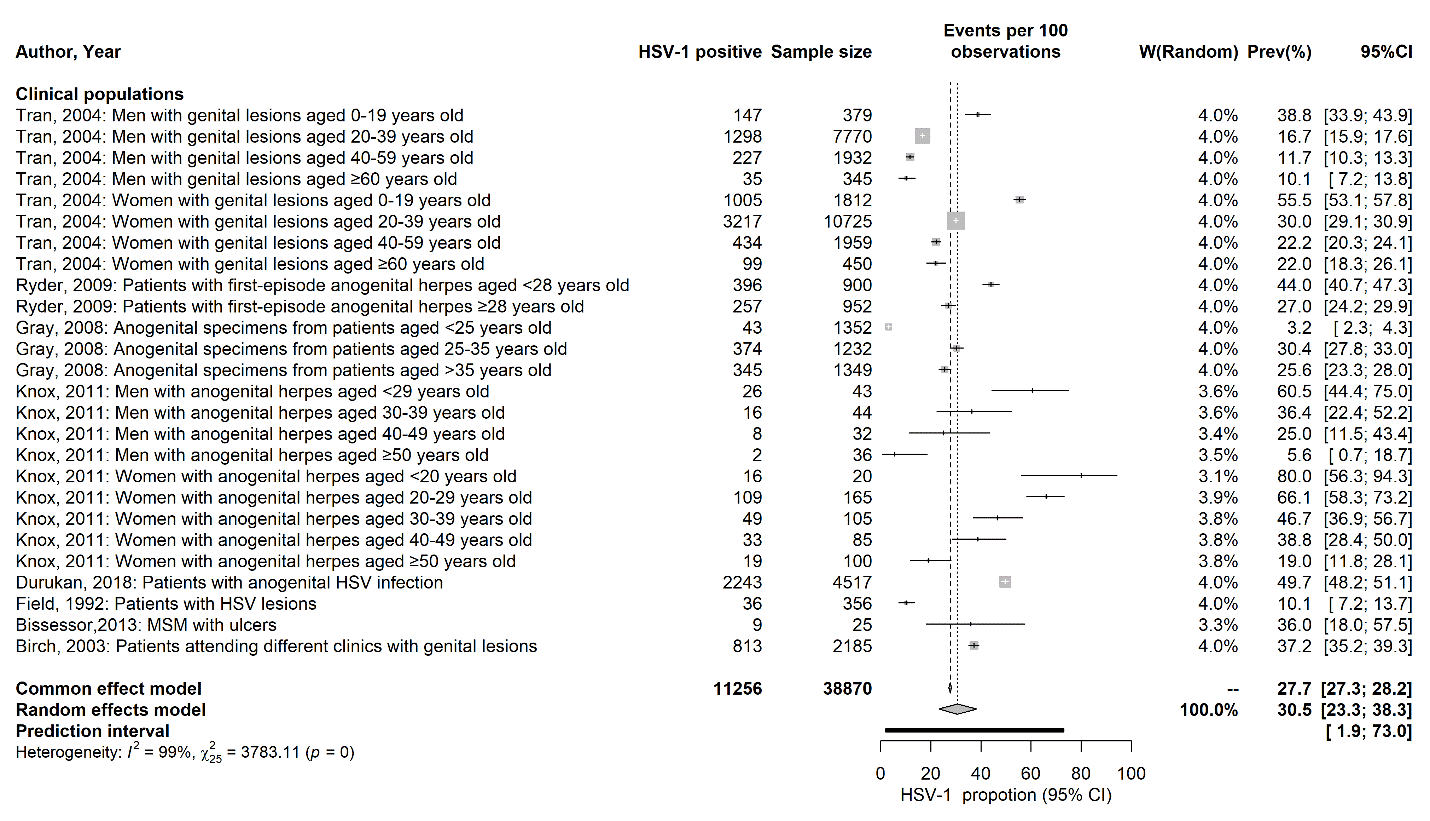 *Each line represents a proportion measure of HSV-1 detection in genital herpes in a specific stratum.Abbreviations: HSV, herpes simplex virus; MSM, men who have sex with men.Table S6. Summary of the precision assessment and risk of bias assessment for the studies reporting HSV-1 seroprevalence in Australia and Pacific Island nations.aPrecision was assessed based on the overall sample size (not each stratum subsample size) of the study as reported in the publication.bRisk of bias was assessed based on the overall sample size (not each stratum subsample size) of the study as reported in the publication.Abbreviation: HSV-1, herpes simplex virus type 1.References(1)	Page MJ, et al. The PRISMA 2020 statement: an updated guideline for reporting systematic reviews. BMJ 2021; 372: n71.(2)	Bowden FJ, et al. Sexually transmitted infections, blood-borne viruses and risk behaviour in an Australian senior high school population--the SHLiRP study. Sexual Health 2005; 2(4): 229-236.(3)	Brazzale AG, et al. Seroprevalence of herpes simplex virus type 1 and type 2 among the Indigenous population of Cape York, Far North Queensland, Australia. Sexual Health 2010; 7(4): 453-459.(4)	Cunningham AL, et al. Herpes simplex virus type 2 antibody in patients attending antenatal or STD clinics. The Medical Journal of Australia 1993; 158(8): 525-528.(5)	Cunningham AL, et al. Prevalence of infection with herpes simplex virus types 1 and 2 in Australia: a nationwide population based survey. Sexually Transmitted Infections 2006; 82(2): 164-168.(6)	Haddow LJ, et al. Herpes simplex virus type 2 (HSV-2) infection in women attending an antenatal clinic in the South Pacific island nation of Vanuatu. Sexually Transmitted Diseases 2007; 34(5): 258-261.(7)	Tideman RL, et al. Sexual and demographic risk factors for herpes simplex type 1 and 2 in women attending an antenatal clinic. Sexually Transmitted Infections 2001; 77(6): 413-415.(8)	Bassett I, et al. Herpes simplex virus type 2 infection of heterosexual men attending a sexual health centre. The Medical Journal of Australia 1994; 160(11): 697-700.(9)	Burkhardt E, et al. Toxoplasma gondii, Herpesviridae and long-term risk of transition to first-episode psychosis in an ultra high-risk sample. Schizophrenia Research 2021; 233: 24-30.(10)	Russell DB, et al. Seroprevalence of herpes simplex virus types 1 and 2 in HIV-infected and uninfected homosexual men in a primary care setting. Journal of Clinical Virology 2001; 22(3): 305-313.(11)	Smith A, et al. Psychosocial impact of type-specific herpes simplex serological testing on asymptomatic sexual health clinic attendees. International Journal of STD & AIDS 2000; 11(1): 15-20.(12)	Jin F, et al. Transmission of herpes simplex virus types 1 and 2 in a prospective cohort of HIV-negative gay men: the health in men study. The Journal of Infectious Diseases 2006; 194(5): 561-570.(13)	Birch CJ, et al. Detection of varicella zoster virus in genital specimens using a multiplex polymerase chain reaction. Sexually Transmitted Infections 2003; 79(4): 298-300.(14)	Bissessor M, et al. The etiology of infectious proctitis in men who have sex with men differs according to HIV status. Sexually Transmitted Diseases 2013; 40(10): 768-770.(15)	Mackay IM, et al. Detection and discrimination of herpes simplex viruses, Haemophilus ducreyi, Treponema pallidum, and Calymmatobacterium (Klebsiella) granulomatis from genital ulcers. Clinical Infectious Diseases 2006; 42(10): 1431-1438.(16)	Towns JM, et al. Painful and multiple anogenital lesions are common in men with Treponema pallidum PCR-positive primary syphilis without herpes simplex virus coinfection: a cross-sectional clinic-based study. Sexually Transmitted Infections 2016; 92(2): 110-115.(17)	Durukan D, et al. Increasing proportion of herpes simplex virus type 1 among women and men diagnosed with first-episode anogenital herpes: a retrospective observational study over 14 years in Melbourne, Australia. Sexually Transmitted Infections 2019; 95(4): 307-313.(18)	Field PR, Ho DW, Cunningham AL. The diagnosis of recent herpes simplex virus type 2 genital infections by the simplex-2 test. Pathology 1992; 24(4): 302-306.(19)	Gray E, Morgan J, Lindeman J. Herpes simplex type 1 versus Herpes simplex type 2 in anogenital herpes; a 10 year study from the Waikato region of New Zealand. New Zealand Medical Journal 2008; 121(1271): 43-50.(20)	Knox J, et al. Age-specific prevalence of herpes simplex viruses in Melbourne. Pathology 2011; 43(1): 64-66.(21)	Ryder N, et al. Increasing role of herpes simplex virus type 1 in first-episode anogenital herpes in heterosexual women and younger men who have sex with men, 1992-2006. Sexually Transmitted Infections 2009; 85(6): 416-419.(22)	Tran T, et al. Changing epidemiology of genital herpes simplex virus infection in Melbourne, Australia, between 1980 and 2003. Sexually Transmitted Infections 2004; 80(4): 277-279.Section and Topic Item #Checklist item Location where item is reported TITLE TITLE TITLE Title 1Identify the report as a systematic review.p. 1ABSTRACT ABSTRACT ABSTRACT Abstract 2See the PRISMA 2020 for Abstracts checklist.p. 2INTRODUCTION INTRODUCTION INTRODUCTION Rationale 3Describe the rationale for the review in the context of existing knowledge.p. 3Objectives 4Provide an explicit statement of the objective(s) or question(s) the review addresses.p .3METHODS METHODS METHODS Eligibility criteria 5Specify the inclusion and exclusion criteria for the review and how studies were grouped for the syntheses.p. 4; Box 1Information sources 6Specify all databases, registers, websites, organisations, reference lists and other sources searched or consulted to identify studies. Specify the date when each source was last searched or consulted.Box 1Search strategy7Present the full search strategies for all databases, registers and websites, including any filters and limits used.Table S2Selection process8Specify the methods used to decide whether a study met the inclusion criteria of the review, including how many reviewers screened each record and each report retrieved, whether they worked independently, and if applicable, details of automation tools used in the process.p. 4; Box 1Data collection process 9Specify the methods used to collect data from reports, including how many reviewers collected data from each report, whether they worked independently, any processes for obtaining or confirming data from study investigators, and if applicable, details of automation tools used in the process.p. 4; Box 1Data items 10aList and define all outcomes for which data were sought. Specify whether all results that were compatible with each outcome domain in each study were sought (e.g. for all measures, time points, analyses), and if not, the methods used to decide which results to collect.Box 110bList and define all other variables for which data were sought (e.g. participant and intervention characteristics, funding sources). Describe any assumptions made about any missing or unclear information.Box 1Study risk of bias assessment11Specify the methods used to assess risk of bias in the included studies, including details of the tool(s) used, how many reviewers assessed each study and whether they worked independently, and if applicable, details of automation tools used in the process.p. 4-5; Box 1Effect measures 12Specify for each outcome the effect measure(s) (e.g. risk ratio, mean difference) used in the synthesis or presentation of results.p. 5; Box 1Synthesis methods13aDescribe the processes used to decide which studies were eligible for each synthesis (e.g. tabulating the study intervention characteristics and comparing against the planned groups for each synthesis (item #5)).p. 4-5; Box 1Synthesis methods13bDescribe any methods required to prepare the data for presentation or synthesis, such as handling of missing summary statistics, or data conversions.Box 1Synthesis methods13cDescribe any methods used to tabulate or visually display results of individual studies and syntheses.Box 1Synthesis methods13dDescribe any methods used to synthesize results and provide a rationale for the choice(s). If meta-analysis was performed, describe the model(s), method(s) to identify the presence and extent of statistical heterogeneity, and software package(s) used.p. 5; Box 1Synthesis methods13eDescribe any methods used to explore possible causes of heterogeneity among study results (e.g. subgroup analysis, meta-regression).p. 6; Box 1Synthesis methods13fDescribe any sensitivity analyses conducted to assess robustness of the synthesized results.p. 5; Box 1Reporting bias assessment14Describe any methods used to assess risk of bias due to missing results in a synthesis (arising from reporting biases).NACertainty assessment15Describe any methods used to assess certainty (or confidence) in the body of evidence for an outcome.NARESULTS RESULTS RESULTS Study selection 16aDescribe the results of the search and selection process, from the number of records identified in the search to the number of studies included in the review, ideally using a flow diagram.p. 6; Figure 1Study selection 16bCite studies that might appear to meet the inclusion criteria, but which were excluded, and explain why they were excluded.Figure 1Study characteristics 17Cite each included study and present its characteristics.p. 7; Tables S3 and S5Risk of bias in studies 18Present assessments of risk of bias for each included study.p. 10; Table S6Results of individual studies 19For all outcomes, present, for each study: (a) summary statistics for each group (where appropriate) and (b) an effect estimate and its precision (e.g. confidence/credible interval), ideally using structured tables or plots.p. 7; Tables 1 and 3; Figures S1 and S2; Tables S3 and S5Results of syntheses20aFor each synthesis, briefly summarise the characteristics and risk of bias among contributing studies.Tables S3, S5, and S620bPresent results of all statistical syntheses conducted. If meta-analysis was done, present for each the summary estimate and its precision (e.g. confidence/credible interval) and measures of statistical heterogeneity. If comparing groups, describe the direction of the effect.p. 7-9; Tables 1 and 320cPresent results of all investigations of possible causes of heterogeneity among study results.p. 8-10; Tables 2 and 4; Table S420dPresent results of all sensitivity analyses conducted to assess the robustness of the synthesized results.p. 8; Table S4Reporting biases21Present assessments of risk of bias due to missing results (arising from reporting biases) for each synthesis assessed.NACertainty of evidence 22Present assessments of certainty (or confidence) in the body of evidence for each outcome assessed.NADISCUSSION DISCUSSION DISCUSSION Discussion 23aProvide a general interpretation of the results in the context of other evidence.p. 10-11Discussion 23bDiscuss any limitations of the evidence included in the review.p. 12Discussion 23cDiscuss any limitations of the review processes used.p. 12Discussion 23dDiscuss implications of the results for practice, policy, and future research.p. 112OTHER INFORMATIONOTHER INFORMATIONOTHER INFORMATIONRegistration and protocol24aProvide registration information for the review, including register name and registration number, or state that the review was not registered.NARegistration and protocol24bIndicate where the review protocol can be accessed, or state that a protocol was not prepared.NARegistration and protocol24cDescribe and explain any amendments to information provided at registration or in the protocol.NASupport25Describe sources of financial or non-financial support for the review, and the role of the funders or sponsors in the review.p. 13Competing interests26Declare any competing interests of review authors.p. 13Availability of data, code and other materials27Report which of the following are publicly available and where they can be found: template data collection forms; data extracted from included studies; data used for all analyses; analytic code; any other materials used in the review.p. 13PubMed (last searched 6 December, 2021):(Simplexvirus[MeSH] OR Herpes Simplex[MeSH] OR herpes genitalis[MESH] OR genital herpes[Text] OR Herpes Genitalis[Text] OR Stomatitis Herpetic[Text] OR Herpes Labialis[Text] OR Human herpes virus[Text] OR Herpes Hominis[Text] OR Herpes virus[Text] OR HSV type-1[Text] OR HSV type 1[Text] OR HSV1[Text] OR HSV-1[Text] OR HSV 1[Text] OR Herpes simplex virus type 1[Text] OR Herpes simplex virus type-1[Text] OR herpes simplex virus 1[Text] OR herpes simplex virus-1[Text] OR herpes simplex type 1[Text] OR herpes simplex type-1[Text] OR herpes simplex 1[Text] OR herpes simplex-1[Text] OR Herpesvirus type 1[Text] OR Herpesvirus type-1[Text] OR Herpesvirus 1[Text] OR Herpesvirus-1[Text] OR Herpes virus type 1[Text] OR Herpes virus type-1[Text] OR Herpes virus 1[Text] OR Herpes virus-1[Text] OR HSV type-2[Text] OR HSV type 2[Text] OR HSV2[Text] OR HSV-2[Text] OR HSV [Text] OR Herpes simplex virus type 2[Text] OR Herpes simplex virus type-2[Text] OR herpes simplex virus 2[Text] OR herpes simplex virus-2[Text] OR herpes simplex type 2[Text] OR herpes simplex type-2[Text] OR herpes simplex 2[Text] OR herpes simplex-2[Text] OR Herpesvirus type 2[Text] OR Herpesvirus type-2[Text] OR Herpesvirus 2[Text] OR Herpesvirus-2[Text] OR Herpes virus type 2[Text] OR Herpes virus type-2[Text] OR Herpes virus-2[Text]) AND (Pacific islands[MeSH] OR Oceania[MeSH] OR Australia[MeSH] OR New Zealand [MeSH] OR Pacific Islands[Text] OR Australia*[Text] OR New Zealand*[Text] OR Fiji*[Text] OR New Caledonia*[Text] OR Solomon Island*[Text] OR Ni-Vanuatu[Text] OR Guam*[Text] OR I-Kiribati[Text] OR Marshall*[Text] OR Micronesia*[Text] OR Nauru*[Text] OR Northern Mariana Island*[Text] OR Palau*[Text] OR American Samoa*[Text] OR Cook Island*[Text] OR French Polynesia*[Text] OR Niue*[Text] OR Pitcairn*[Text] OR Samoa*[Text] OR Tokelau*[Text] OR Tonga*[Text] OR Tuvalu*[Text] OR Wallisian Futun*[Text] OR Vanuatu[Text] OR Kiribati[Text] OR Marshall Islands[Text] OR Micronesia[Text] OR Federated States of Micronesia[Text] OR Wallis and Futuna Islands[Text])Embase (last searched 6 December, 2021):	exp Herpes simplex/ or exp Simplexvirus/ or exp herpes simplex virus/ or exp genital herpes/ OR (Herpes simplex or Herpes simplex virus or human herpes virus or genital herpes or Herpes Genitalis or herpes labialis or herpetic stomatitis).mp. OR (HSV type-1 or HSV type 1 or HSV1 or HSV-1 or Herpes simplex virus type 1 or Herpes simplex virus type-1 or herpes simplex virus 1 or herpes simplex virus-1 or herpes simplex type 1 or herpes simplex type-1 or herpes simplex 1 or herpes simplex-1 or Herpesvirus type 1 or Herpesvirus type-1 or Herpesvirus 1 or Herpesvirus-1 or Herpes virus type 1 or Herpes virus type-1 or Herpes virus 1 or Herpes virus-1).mp. OR (HSV type-2 or HSV type 2 or HSV2 or HSV-2 or HSV 2 or Herpes simplex virus type 2 or Herpes simplex virus type-2 or herpes simplex virus 2 or herpes simplex virus-2 or herpes simplex type 2 or herpes simplex type-2 or herpes simplex 2 or herpes simplex-2 or Herpesvirus type 2 or Herpesvirus type-2 or Herpesvirus 2 or Herpesvirus-2 or Herpes virus type 2 or Herpes virus type-2 or Herpes virus 2 or Herpes virus-2).mp. AND exp New Zealand/ or exp Australia/ or exp Western Australia/ or exp South Australia/ or exp Fiji/ or exp French Polynesia/ or exp Guam/ or exp Kiribati/ or exp Palau/ or exp Pitcairn/ or exp Samoa/ or exp Tokelau/ or exp Tonga/ or exp Tuvalu/ or exp Melanesia/ or exp Pacific islands/ or exp New Caledonia/ or exp Solomon island/ OR (Australia* or Fiji* or Marshall* or Micronesia* or Nauru* or Ni-Vanuatu or Guam* or I-Kiribati or Palau* or new Caledonia* or Niue* or Pitcairn* or Samoa* or Tokelau* or Tonga* or Tuvalu* or Vanuatu or Kiribati or New Zealand* or Northern Mariana Island* or Melanesian or American Samoa* or Cook Island* or French Polynesia* or Solomon island or Marshall Islands* or Federated States of Micronesia*).mp.OR (Territory of the Wallis and Futuna Islands*).mp.Author, yearYear(s) of data collectionCountryStudy siteStudy designaSampling methodologyHSV-1 serological assayPopulationSample sizeHSV-1 seroprevalence (%)General healthy populationsGeneral healthy populationsGeneral healthy populationsGeneral healthy populationsGeneral healthy populationsGeneral healthy populationsGeneral healthy populationsGeneral healthy populationsGeneral healthy populationsGeneral healthy populationsBowden, 2005 [2]2002-03AustraliaCommunityCSConvELISAStudents in last two years of secondary school63732.5Brazzale, 2010 [3]2007-08AustraliaOutpatient clinicCSConvELISAIndigenous individuals living in Cape York27097.8Cunningham, 1993 [4]-AustraliaOutpatient clinicCSConvWBHSV-2-negative women attending an antenatal clinic19681.6Cunningham, 2006 [5]1999-00AustraliaCommunityCSSRSWBGeneral population in Australia1,00076.0Haddow, 2007 [6]1999-00VanuatuOutpatient clinicCSConvWBPregnant women attending an antenatal clinic134100.0Tideman, 2001 [7]1995-98AustraliaOutpatient clinicCSConvELISAPregnant women attending an antenatal clinic40879.2Clinical populationsClinical populationsClinical populationsClinical populationsClinical populationsClinical populationsClinical populationsClinical populationsClinical populationsClinical populationsBassett, 1994 [8]1990-91AustraliaOutpatient clinicCSConvWBHeterosexual men attending an STI clinic3009.0Burkhardt, 2021 [9]2001-04AustraliaOutpatient clinicCSConvELISAPatients with ultra-high risk of psychosis9644.8Cunningham, 1993 [4]-AustraliaOutpatient clinicCSConvWBHSV-2-positive women attending an antenatal clinic3369.7Cunningham, 1993 [4]-AustraliaOutpatient clinicCSConvWBHSV-2-positive patients attending an STI clinic 4367.4Cunningham, 1993 [4]-AustraliaOutpatient clinicCSConvWBHSV-2-negative patients attending an STI clinic 6473.4Russell, 2001 [10]1999-00AustraliaOutpatient clinicCSConvELISAHomosexual men attending an STI clinic30073.3Smith, 2000 [11]1997AustraliaOutpatient clinicCSConvEIAPatients attending an STI clinic at baseline18068.3Oher populationsOher populationsOher populationsOher populationsOher populationsOher populationsOher populationsOher populationsOher populationsOher populationsJin, 2006 [12]2001-05AustraliaCommunityCohortConvWBMSM who are HIV-negative1,37175.2Outcome measuresSamplesUnivariable analysisUnivariable analysisUnivariable analysisUnivariable analysisMultivariable analysisbMultivariable analysisbMultivariable analysisbMultivariable analysisbOutcome measuresSamplesUnivariable analysisUnivariable analysisUnivariable analysisUnivariable analysisModel 3cModel 3cModel 4dModel 4dTotal nTotal NRR (95% CI)p-valueLR test p-valueAdjusted R2 (%)ARR (95% CI)p-valueARR (95% CI)p-valuePopulation CharacteristicsAge group<35 years <35 years 71,6501.00-0.1737.791.00-1.00-Population CharacteristicsAge group≥35 years ≥35 years 111,7241.35 (0.88-2.08)0.1621.38 (0.91-2.09)0.1231.13 (0.73-1.75)0.559Population CharacteristicsAge groupMixedMixed91,5240.95 (0.61-1.50)0.8323.55 (0.97-13.03)0.0553.14 (0.96-10.14)0.057Population CharacteristicsSexeWomenWomen36371.00-0.4610.001.00-1.00-Population CharacteristicsSexeMenMen81,9710.77 (0.41-1.45)0.3970.65 (0.28-1.50)0.2920.68 (0.29-1.56)0.337Population CharacteristicsSexeMixed Mixed 162,2900.97 (0.54-1.75)0.9221.35 (0.57-3.19)0.4741.18 (0.51-2.70)0.684Population CharacteristicsPopulation typeHealthy general populationsHealthy general populations142,5111.00-0.1359.111.00-1.00-Population CharacteristicsPopulation typeClinical populationsClinical populations81,0160.67 (0.45-1.00)0.0510.57 (0.27-1.22)0.1380.68 (0.34-1.37)0.266Population CharacteristicsPopulation typeOther populationsfOther populationsf51,3710.94 (0.59-1.48)0.7792.23 (0.93-5.33)0.0691.56 (0.69-3.53)0.268Study methodology characteristicsAssay typeWestern blotWestern blot173,1871.00-0.5170.00----Study methodology characteristicsAssay typeELISAELISA101,7111.13 (0.78-1.64)0.517----Study methodology characteristicsSample sizeg<100<1001941.00-0.3350.58----Study methodology characteristicsSample sizeg≥100≥100264,8021.59 (0.60-4.17)0.335----Study methodology characteristicsSampling methodProbability basedProbability based61,0001.00-0.5840.00----Study methodology characteristicsSampling methodNon-probability basedNon-probability based213,8980.89 (0.58-1.37)0.584----Study methodology characteristicsResponse rate≥80%≥80%51,3711.00-0.9390.00----Study methodology characteristicsResponse rate<80%<80%71,6370.91 (0.52-1.60)0.734----Study methodology characteristicsResponse rateUnclearUnclear151,8900.93 (0.57-1.53)0.772----Temporal variablesYear of publication categoryYear of publication category≤2005102,1611.00-0.05312.871.00---Temporal variablesYear of publication categoryYear of publication category>2005172,7371.41 (0.99-2.00)0.0532.38 (0.95-5.91)0.062--Temporal variablesYear of publication Year of publication Year of publication 274,8981.02 (0.99-1.05)0.2050.2052.56--1.05 (0.99-1.12)0.068Author, yearYear(s) of data collectionCountryStudy siteStudy designaSampling methodologyHSV-1 biological assayPopulationSample sizeProportion of HSV-1 detection (%)Patients with clinically diagnosed genital ulcer diseasePatients with clinically diagnosed genital ulcer diseasePatients with clinically diagnosed genital ulcer diseasePatients with clinically diagnosed genital ulcer diseasePatients with clinically diagnosed genital ulcer diseasePatients with clinically diagnosed genital ulcer diseasePatients with clinically diagnosed genital ulcer diseasePatients with clinically diagnosed genital ulcer diseasePatients with clinically diagnosed genital ulcer diseasePatients with clinically diagnosed genital ulcer diseaseBirch, 2003 [13]1999-01AustraliaOutpatient clinicCSConvPCRPatients attending different clinics with genital lesions6,21013.1Bissessor, 2013 [14]2003-11AustraliaOutpatient clinicCSConvPCRMSM with ulcers3030.0Mackay, 2006 [15]2002AustraliaOutpatient clinicCSConvPCRPatients with acute or chronic genital lesions551.8Towns, 2016 [16]2009-14AustraliaOutpatient clinicCSConvPCRMen with anogenital lesions1831.1Patients with laboratory-confirmed genital herpesPatients with laboratory-confirmed genital herpesPatients with laboratory-confirmed genital herpesPatients with laboratory-confirmed genital herpesPatients with laboratory-confirmed genital herpesPatients with laboratory-confirmed genital herpesPatients with laboratory-confirmed genital herpesPatients with laboratory-confirmed genital herpesPatients with laboratory-confirmed genital herpesPatients with laboratory-confirmed genital herpesBirch, 2003 [13]1999-01AustraliaOutpatient clinicCSConvPCRPatients attending different clinics with genital lesions2,18537.2Bissessor, 2013 [14]2003-11AustraliaOutpatient clinicCSConvPCRMSM with ulcers2536.0Durukan, 2018 [17]2004-17AustraliaOutpatient clinicCohortConvPCRPatients with anogenital HSV infection4,51749.7Field, 1992 [18]-AustraliaOutpatient clinicCSConvCulturePatients with HSV lesions35610.1Gray, 2008 [19]1997-06New ZealandOutpatient clinicCohortConvMixedbAnogenital specimens from patients 3,93337.0Knox, 2011 [20]2004-05AustraliaOutpatient clinicCSConvPCRMen with anogenital herpes15533.6Knox, 2011 [20]2004-05AustraliaOutpatient clinicCSConvPCRWomen with anogenital herpes47547.6Ryder, 2009 [21]1992-06AustraliaOutpatient clinicCohortConvMixedcPatients with first episode anogenital herpes1,84535.0Tran, 2004 [22]1980-03AustraliaOutpatient clinicCohortConvMixeddMen with genital lesions10,42616.4Tran, 2004 [22]1980-03AustraliaOutpatient clinicCohortConvMixeddWomen with genital lesions14,94631.8Quality assessmentHSV-1 seroprevalence measuresHSV-1 seroprevalence measuresQuality assessmentNumber of studies%Precision of seroprevalence measuresaPrecision of seroprevalence measuresaPrecision of seroprevalence measuresaLow precision00.0High precision14100.0Risk of bias quality domainbRisk of bias quality domainbRisk of bias quality domainbSampling methodology	Sampling methodology	Sampling methodology	Low risk of bias17.1High risk of bias1392.9Response rateResponse rateResponse rateLow risk of bias17.1High risk of bias214.3Unclear risk of bias1178.6Summary of the risk of bias assessmentSummary of the risk of bias assessmentSummary of the risk of bias assessmentLow risk of biasIn at least one quality domain214.3In both quality domains00.0High risk of biasIn at least one quality domain 14100.0In both quality domains17.1Seroprevalence studies where risk of bias assessment was possible14100.0